Szkoła Podstawowa im. Jana Pawła II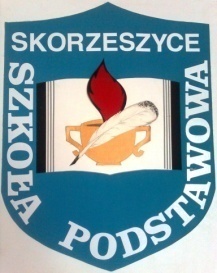 Skorzeszyce 165 B
26-008 Górnotel. (+41) 30 23 008, faks (+41) 30 23 008NIP: 657 23 32 545
 E-mail: spskorzeszyce@o2.plwww.spskorzeszyce.edu.pl......................................................................................ZAŁĄCZNIK NR1Skorzeszyce, dnia ……………. 2017r.    ………………………………………….          imię i nazwisko Wnioskodawcy……………………................                  adres zamieszkaniaWNIOSEKo przyjęcie dziecka do punktu przedszkolnego/oddziału przedszkolnego  w roku szkolnym 2017/2018(Wniosek wypełniają rodzice lub opiekunowie prawni dziecka. Wniosek o przyjęcie należy wypełnić drukowanymi literami.Proszę o przyjęcie mojego dziecka ……………………………………………..       						           /imię i nazwisko dziecka/do Punktu Przedszkolnego/Oddziału Przedszkolnego w Szkole Podstawowej im. Jana Pawła II w Skorzeszycach, na rok szkolny 2017/2018. Dziecko będzie przebywało w przedszkolu w godzinach: /wybrane zaznaczyć x /od ………… do ….……… tj,  …………. godzin dziennie i  będzie korzystało z  posiłku, tj:  obiad.........  ze świetlicy....... DANE OSOBOWE DZIECKADANE OSOBOWE RODZICÓW/PRAWNYCH OPIEKUNÓW DZIECKA:Wniosek* o przyjęcie do przedszkola został złożony do poniżej wskazanych placówek/*wniosek może być złożony do nie więcej niż trzech wybranych placówek Gminy Górno-może to być punkt przedszkolny/ oddział przedszkolny w szkole podstawowej, przy czym w każdym złożonym wniosku jako placówkę pierwszego wyboru należy wpisać tę samą  placówkę/Placówką pierwszego wyboru jest: /wpisać nazwę punktu przedszkolnego/oddziału przedszkolnego w szkole podstawowejPlacówkami dalszego wyboru są: /wpisać w kolejności od najbardziej do najmniej preferowanych/Do wniosku załączam niżej wymienione dokumenty potwierdzające spełnienie odpowiednich kryteriów:  Kryteria dodatkoweOświadczenieUprzedzony/a o odpowiedzialności karnej (art.233 ustawy z dnia 6 czerwca 1997 r. Kodeks karny Dz.U. z 2016 r. poz.1137) za podanie nieprawdziwych danych oświadczam, że powyższe dane dotyczące mojej rodziny są prawdziwe. Przyjmuję do wiadomości, że przewodniczący komisji rekrutacyjnej może żądać dokumentów potwierdzających okoliczności zawarte w oświadczeniach lub może zwrócić się do wójta (wójta, prezydenta) właściwego ze względu na miejsce zamieszkania dziecka o potwierdzenie tych okoliczności. Wójt może wystąpić do instytucji publicznych o udzielenie informacji o okolicznościach zawartych w oświadczeniach. Oświadczenie o samotnym wychowywaniu dziecka może być zweryfikowane w drodze wywiadu (ustawa z dnia 11 lutego 2016 r. o pomocy państwa w wychowywaniu dzieci (Dz.U. z 2016 r. poz 195 i 1579). Skorzeszyce, dnia………………………..                            ……….……………………………                                                                                                                            Podpisy rodziców (prawnych opiekunów)Wyrażamy zgodę na przetwarzanie danych osobowych zawartych we Wniosku o przyjęcie dziecka do  Punktu Przedszkolnego/Oddziału Przedszkolnego w Szkole Podstawowej im. Jana Pawła II w Skorzeszycach w celach związanych    z przeprowadzeniem  rekrutacji do  przedszkola na rok szkolny 2017/2018, zgodnie z ustawą z dnia 29.08.1997r. o ochronie danych osobowych  (t.j .Dz. U. z 2016 r. poz. 922 ). Skorzeszyce, dnia………………………                           ……….……………………………                                                                                                                          Podpisy rodziców (prawnych opiekunów)UWAGA! Wypełniony i podpisany wniosek o przyjęcie do punktu przedszkolnego/ przedszkola należy oddać w placówce do której składany jest wniosek.Nazwisko dzieckaImię dzieckaData urodzenia dzieckadzień - miesiąc – rok urodzeniadzień - miesiąc – rok urodzeniadzień - miesiąc – rok urodzeniadzień - miesiąc – rok urodzeniadzień - miesiąc – rok urodzeniadzień - miesiąc – rok urodzeniadzień - miesiąc – rok urodzeniadzień - miesiąc – rok urodzeniadzień - miesiąc – rok urodzeniadzień - miesiąc – rok urodzeniadzień - miesiąc – rok urodzeniadzień - miesiąc – rok urodzeniadzień - miesiąc – rok urodzeniadzień - miesiąc – rok urodzeniadzień - miesiąc – rok urodzeniadzień - miesiąc – rok urodzeniadzień - miesiąc – rok urodzeniaPESELADRES ZAMIESZKANIA DZIECKAADRES ZAMIESZKANIA DZIECKAADRES ZAMIESZKANIA DZIECKAADRES ZAMIESZKANIA DZIECKAADRES ZAMIESZKANIA DZIECKAADRES ZAMIESZKANIA DZIECKAADRES ZAMIESZKANIA DZIECKAADRES ZAMIESZKANIA DZIECKAADRES ZAMIESZKANIA DZIECKAADRES ZAMIESZKANIA DZIECKAADRES ZAMIESZKANIA DZIECKAADRES ZAMIESZKANIA DZIECKAADRES ZAMIESZKANIA DZIECKAADRES ZAMIESZKANIA DZIECKAADRES ZAMIESZKANIA DZIECKAADRES ZAMIESZKANIA DZIECKAADRES ZAMIESZKANIA DZIECKAADRES ZAMIESZKANIA DZIECKAMiejscowośćKod pocztowy, poczta--Ulica, nr domu/mieszkaniaGminaMATKIOJCA……………………………………………        / Imiona i nazwisko matki/………………………………………………...          /Imiona i nazwisko ojca/…………………………………………….../nr telefonu/……………………………………………….../nr telefonu/…………………………………………….../Adres e-mail/……………………………………………….../Adres e-mailADRES ZAMIESZKANIAADRES ZAMIESZKANIAMiejscowość MiejscowośćKod pocztowy, pocztaKod pocztowy, pocztaUlica, nr domu/mieszkaniaUlica, nr domu/mieszkaniaGminaGmina1. …………………………………………………………………………………………..2.………………………………………………………………………………………….....3.……………………………………………………………………………………………..Lp.Rodzaj zaświadczeniaRodzaj zaświadczeniaRodzaj zaświadczeniaLICZBA PKT1.Wielodzietność rodziny kandydataOświadczenie o wielodzietności rodziny dziecka (troje i więcej dzieci).Wielodzietność rodziny kandydataOświadczenie o wielodzietności rodziny dziecka (troje i więcej dzieci).Wielodzietność rodziny kandydataOświadczenie o wielodzietności rodziny dziecka (troje i więcej dzieci).1    2.Niepełnosprawność kandydataOrzeczenie o potrzebie kształcenia specjalnego wydane ze względu na niepełnosprawność. dzieckadziecka1    2.Niepełnosprawność kandydataOrzeczenie o potrzebie kształcenia specjalnego wydane ze względu na niepełnosprawność. rodzeństwarodzeństwa1    3.Niepełnosprawność jednego z rodziców kandydataOrzeczenie o niepełnosprawności lub o stopniu niepełnosprawności lub orzeczenie równoważne w rozumieniu przepisów ustawy z dnia 27 sierpnia 1997 r. o rehabilitacji zawodowej i społecznej oraz zatrudnianiu osób niepełnosprawnych (t.j.Dz.U. z 2016 r. poz. 2046).dzieckadziecka1    3.Niepełnosprawność jednego z rodziców kandydataOrzeczenie o niepełnosprawności lub o stopniu niepełnosprawności lub orzeczenie równoważne w rozumieniu przepisów ustawy z dnia 27 sierpnia 1997 r. o rehabilitacji zawodowej i społecznej oraz zatrudnianiu osób niepełnosprawnych (t.j.Dz.U. z 2016 r. poz. 2046).rodzeństwarodzeństwa1    3.Niepełnosprawność jednego z rodziców kandydataOrzeczenie o niepełnosprawności lub o stopniu niepełnosprawności lub orzeczenie równoważne w rozumieniu przepisów ustawy z dnia 27 sierpnia 1997 r. o rehabilitacji zawodowej i społecznej oraz zatrudnianiu osób niepełnosprawnych (t.j.Dz.U. z 2016 r. poz. 2046).matkimatki1    3.Niepełnosprawność jednego z rodziców kandydataOrzeczenie o niepełnosprawności lub o stopniu niepełnosprawności lub orzeczenie równoważne w rozumieniu przepisów ustawy z dnia 27 sierpnia 1997 r. o rehabilitacji zawodowej i społecznej oraz zatrudnianiu osób niepełnosprawnych (t.j.Dz.U. z 2016 r. poz. 2046).ojcaojca1    4.Niepełnosprawność obojga rodziców kandydataPrawomocny wyrok sądu rodzinnego orzekający rozwód lub separację lub akt zgonu oraz oświadczenie o samotnym wychowywaniu dziecka oraz niewychowywaniu żadnego dziecka wspólnie z jego rodzicem.Niepełnosprawność obojga rodziców kandydataPrawomocny wyrok sądu rodzinnego orzekający rozwód lub separację lub akt zgonu oraz oświadczenie o samotnym wychowywaniu dziecka oraz niewychowywaniu żadnego dziecka wspólnie z jego rodzicem.Niepełnosprawność obojga rodziców kandydataPrawomocny wyrok sądu rodzinnego orzekający rozwód lub separację lub akt zgonu oraz oświadczenie o samotnym wychowywaniu dziecka oraz niewychowywaniu żadnego dziecka wspólnie z jego rodzicem.1    5.Niepełnosprawność rodzeństwa kandydataDokument poświadczający objęcie dziecka pieczą zastępczą zgodnie z ustawą z dnia 9 czerwca 2011 r. o wspieraniu rodziny i systemie pieczy zastępczej (t.j.Dz.U. z 2016 r. poz.575 ze zm.).Niepełnosprawność rodzeństwa kandydataDokument poświadczający objęcie dziecka pieczą zastępczą zgodnie z ustawą z dnia 9 czerwca 2011 r. o wspieraniu rodziny i systemie pieczy zastępczej (t.j.Dz.U. z 2016 r. poz.575 ze zm.).Niepełnosprawność rodzeństwa kandydataDokument poświadczający objęcie dziecka pieczą zastępczą zgodnie z ustawą z dnia 9 czerwca 2011 r. o wspieraniu rodziny i systemie pieczy zastępczej (t.j.Dz.U. z 2016 r. poz.575 ze zm.).1    6.Samotne wychowywanie kandydata w rodzinieOświadczenie o zatrudnieniu/prowadzeniu działalności gospodarczej lub oświadczenie o pobieraniu nauki w systemie dziennym. Samotne wychowywanie kandydata w rodzinieOświadczenie o zatrudnieniu/prowadzeniu działalności gospodarczej lub oświadczenie o pobieraniu nauki w systemie dziennym. matki1    6.Samotne wychowywanie kandydata w rodzinieOświadczenie o zatrudnieniu/prowadzeniu działalności gospodarczej lub oświadczenie o pobieraniu nauki w systemie dziennym. Samotne wychowywanie kandydata w rodzinieOświadczenie o zatrudnieniu/prowadzeniu działalności gospodarczej lub oświadczenie o pobieraniu nauki w systemie dziennym. ojca1    7.Objęcie kandydata pieczą zastępcząOświadczenie, o kontynuowaniu wychowania przedszkolnego w tym samym przedszkolu przez rodzeństwo dziecka.Objęcie kandydata pieczą zastępcząOświadczenie, o kontynuowaniu wychowania przedszkolnego w tym samym przedszkolu przez rodzeństwo dziecka.Objęcie kandydata pieczą zastępcząOświadczenie, o kontynuowaniu wychowania przedszkolnego w tym samym przedszkolu przez rodzeństwo dziecka.1    KRYTERIUMDOKUMENT POTWIERDZAJĄCY SPEŁNIENIE KRYTERIUMWARTOŚĆ KRYT. W PKT1.Oboje rodzice lub rodzic samotnie wychowujący dziecko wykonują pracę na podstawie umowy o pracę lub umowy cywilnoprawnej, uczą się w trybie dziennym, prowadzą gospodarstwo rolne lub pozarolniczą działalność gospodarczą.Załącznik:Zaświadczenie o zatrudnieniu wystawione przez pracodawcę w dacie okresu rekrutacyjnego, zaświadczenie z uczelni, zaświadczenie z Urzędu Gminy lub zaświadczenie o treści umowy zlecenia lub innej umowy cywilnoprawnej, kopia aktualnego wpisu do ewidencji działalności gospodarczej wraz 
z oświadczeniem rodziców, że nie uległa zawieszeniu9     2.Rodzeństwo  dziecka uczęszcza do szkoły znajdującej się w obwodzie przedszkola, oddziału przedszkolnego, innej formy wychowania przedszkolnegoZałącznik: Zaświadczenie ze szkoły.6     3.Przedszkole, oddział przedszkolny/inna forma wychowania przedszkolnego wskazane we wniosku jest najbliżej położonym od miejsca zamieszkania dziecka/miejsca pracy jego rodziców.Dokument potwierdzający miejsce pracy rodzica4      4.Kandydat, którego rodzic/opiekun prawny korzysta z Gminnego Ośrodka Pomocy SpołecznejZałącznik: Zaświadczenie z GOPS1       INFORMACJE O DZIECKUInformacje o stanie zdrowia dziecka mogące mieć znaczenie podczas pobytu dziecka w punkcie przedszkolnym/oddziale przedszkolnym